Jönköping Marathon 2019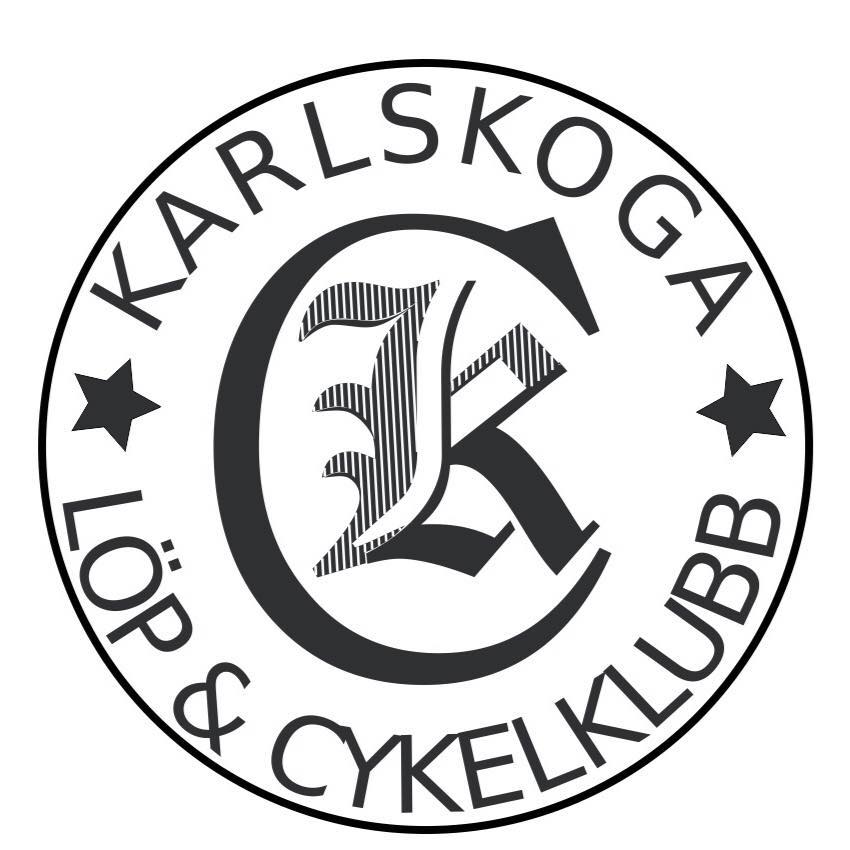 2019-08-24Resultat Karlskoga LCK:Marathon Män281 (363 totalt)	Lennart Börjesson -68	4:42.34Segertid Män: 2:49.36Antal i mål Män: 348Segertid Kvinnor: 3:05.04Antal i mål Kvinnor: 120Antal i mål Totalt: 468